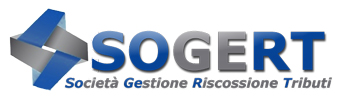 N° 1796 Reg.Soc.Trib.Napoli –Cap.Soc.10.000.000,00 EuroC.C.I.A.A. 445128  C.F. 05491900634 P.IVA 01430581213Iscritta al n°55 dell’albo dei Concessionari abilitati adeffettuare attività di liquidazione ed accertamento dei tributie quello di riscossione e di altre entratedelle Province e dei ComuniAVVISO DI RICERCA PER ADDETTO AL BACK OFFICELa SO.GE.R.T. S.p.A. ricerca UN  impiegato/a Addetto al Back officeCOMPITI: supporto al Responsabile amministrativo, back office e front office amministrativo inerenti la gestione delle entrate tributarie e patrimoniali degli Enti Locali. Rapporti con utenza locale.REQUISITI MINIMI: Laurea in discipline amministrativo/scientifiche, Laurea in discipline Giuridiche o cultura equivalente.buona conoscenza della lingua inglese, buone conoscenze informatiche in ambiente MS Windows.REQUISITI PREFERENZIALI:Pregressa esperienza in attività attinenti alla gestione delle entrate tributarie e/o patrimoniali degli enti locali;ORARIO: Da Definire - SEDE: Isola di Capo Rizzuto (KR).Il presente annuncio è rivolto ad entrambi i sessi ai sensi della legge 903/77. Per garantire una maggior tutela, l'accesso e la cancellazione autonoma ai propri dati, i Cv dei candidati saranno inseriti all’interno della nostra banca dati anche per future selezioni. Candidandosi a questo annuncio si accetta quanto sopra e si dichiara di aver visionato l'informativa Privacy presente sul sito www.sogert.it.

Rispondi a questa opportunità inviando la tua candidatura all’indirizzo e-mail: selezionicaporizzuto@sogert.itENTRO E NON OLTRE il 30 MAGGIO 2020.I COLLOQUI DI SELEZIONE SI SVOLGERANNO PRESSO LA SEDE DELLA SOCIETA’ PREVIA CONVOCAZIONE DA PARTE DELLA STESSA ALL’INDIRIZZO EMAIL DAL QUALE È PERVENUTA LA CANDITATURA.

La ricerca è rivolta ad ambosessi in ottemperanza al D. Lgs n° 198/2006